447 – Informed Consent form (ICF) Template: Assent Form – Interview/Survey/Intervention Research Involving Minors (ages 7-13)Consent Form Template Language and FormattingUse this type of CHILD ASSENT FORM for research projects that involve:−	Research participants who are MINORS (age 7-13). Since minors typically may not provide informed consent for themselves, a parent/guardian needs to provide consent for the minor to participate. The researcher must get both the parental consent/permission (which is a separate document, not listed in this file), and the assent of the minor for the minor to participate.−	Interview, Survey or Observation, and Intervention. Intervention includes both physical procedures by which data are gathered and manipulations of the participant or the participant's environment that are performed for research purposes.−	Always have two copies of the informed consent for each potential participant. One signed copy is kept by the P.I. or research team, and the other is to be given to the enrolled participant after written consent is given.−	Revise the following template according to your research design while keeping the section headers, first person perspective, and 6th grade writing level.Highlighted sentences are mandatory for all consent forms.  Be sure to enter the version number of the consent form in the footer.Please remove the yellow highlights and red notes before finalizing and submitting your consent form.Hi! My name is Kainoa Researcher and I am inviting you to participate in my research study. As you know, I am your 4th grade teacher at Hoku Elementary School.I am also a graduate student at the University of Hawai’i at Mānoa (UHM). In order to get my degree, I am doing this research project. I want to learn about what 4th grade students think about using the World Wide Web to do schoolwork. (Intervention) I want to see if changing some ways that I teach will make any difference for how you learn.What is a research study?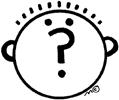 Research studies help us learn new things. We can test new ideas. First, we ask a question. Then we try to find the answer.This paper talks about my research project and the choice that you have to take part in it or not. I want you to ask me any questions that you have. You can ask questions any time.Important things to know…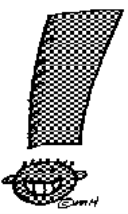 You get to decide if you want to take part.You can say ‘No’ or you can say ‘Yes’.No one will be upset if you say ‘No’.If you say ‘Yes’, you can always say ‘No’ later.You can say ‘No’ at any time.Why am I doing this research?I am doing this research to find out more about what 4th graders think about using the World Wide Web to do schoolwork.What would happen if I join this research?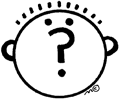 If you decide to be in the research, I would ask you to do the following:Questions: I would ask you to read questions on a piece of paper. Then you would mark your answers on the paper.Talking: I would ask you questions. Then you would say your answers out loud.(Intervention) I will teach in a way that is different than I usually do to see if that makes a difference in how you and your classmates learn.Could bad things happen if I join this research?Some of the questions might be hard to answer. If you don't want to answer a question, that is fine. We can skip that question and ask another question, or you can stop the questions all together. I don't think anything bad will happen to you if you join this research project.You can say ‘no’ to what I ask you to do for the research at any time and I will stop.(Intervention) If you decide to say ‘no’ you will just be in class like you normally do. I will just not take notes about what you do.Both you and I will wear masks to keep each other safe.Could the research help me?This research project will not help you. I do hope to learn something from this research though. And someday I hope it will help me and other teachers with how we design classroom projects and homework using the web.What else should I know about this research?If you don’t want to be in the study, you don’t have to be.It is also OK to say yes and change your mind later. You can stop being in the research at any time. If you want to stop, please tell me.You can ask questions any time. You can talk to me, Kainoa Researcher. Ask me any questions you have. Take the time you need to make your choice.If you want to talk to someone else who knows about this research project but who is not a researcher for this project, you may contact the UH Human Studies Program at 808.956.5007 or uhirb@hawaii.edu. Or you can go to their website at https://research.hawaii.edu/orc/human-studies/participant-information/ for more information on your rights as a research participant.You can ask your parents / guardian to keep a copy of this form.Is there anything else?If you want to be in the research after we talk, please write your name below. I will write my name too. This shows we talked about the research and that you want to take part.Name of Participant _______________________________________________(To be written by child)Printed Name of Researcher 	Signature of Researcher 	________________________ Date		TimeOriginal form to:Researcher FileCopies to:Parents/Guardians